      BesonderheitenIndividuelle EingewöhnungstermineAuf Wunsch telefonische Elterngespräche oder VideokonferenzenGezielte Sprachförderung im Alltag VorschularbeitKinderandachtenWir arbeiten integrativTeilnahme an Veranstaltungen im QuartierKooperation mit einer benachbarten Kita Einbindung der Eltern in ProjekteInteressierten Eltern steht unser Team jederzeit gerne für weitere Informationen zur Verfügung.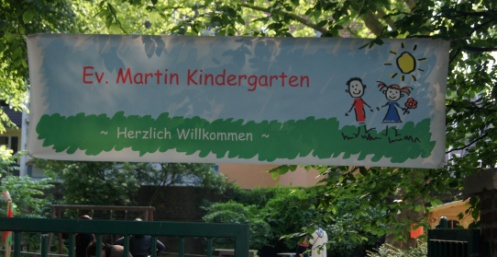 Ihr Weg zu uns: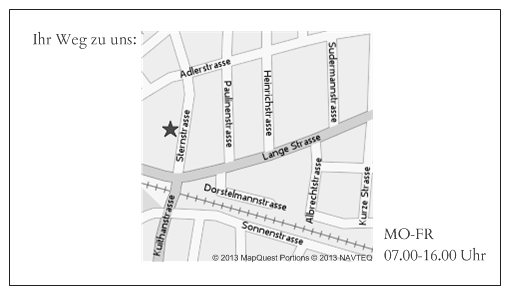 Kontakt:Ev. Martin KindergartenSprach KitaSternstraße 2344137 DortmundLeitung: Petra DruffelTel 	 0231/148901Fax      0231/490812467Email: 	Leitung.stern@ekkdo.deTräger: Evangelischer Kirchenkreis DortmundStand: Juni 2023Herzlich Willkommen „Sprach Kita“ Ev. Martin Kindergarten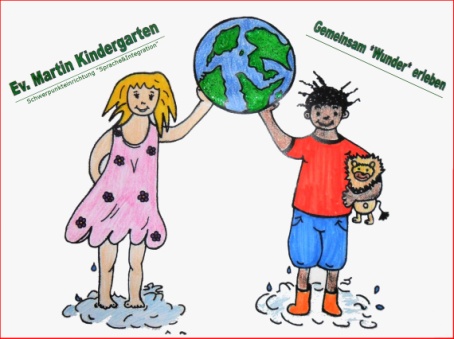    Gemeinsam   wollen wir     Wunder   erleben ….Unsere EinrichtungUnsere Kita besteht seit 1901. Bis zum Jahr 2008 war die Ev. Martin Gemeinde Träger der Einrichtung.           Seit dem 01.08.2008 ist die Trägerschaft zu den Vereinigten Kirchenkreisen Dortmund, Lünen und Selm übergegangen.Seit Juli 2016 Beta Zertifiziert.Platzangebot3 Plätze unter 3 Jahren mit 45 Std.                       3 Plätze unter 3 Jahren mit 35 Std.                     17 Plätze   ab 3 Jahren mit 45 Std.                     32 Plätze   ab 3 Jahren mit 35 Std. Stammgruppen mit div. Bereichen für Kinder wie z.B. Kreativ und RollenspielbereichKonstruktionsbereichGroßes  Außengelände mit Kletterturm, Wasserspielanlage und vielen FahrzeugenBewegungsraumSchlafraumCaféWir vermitteln ihrem Kind ...Christliche WerteSozialverhalten u. SelbständigkeitEigenverantwortlichkeitVerantwortungsbewusstseinSelbstbewusstseinToleranz gegenüber anderen Menschen, Kulturen und ReligionenFähigkeit zur Selbstbestimmung    Wir …unternehmen Ausflüge in die nähere Umgebungmachen Besuche in der Schule, bei der Feuerwehr, beim Betriebshof DO, in der Apotheke etc.werden kreativ in Kunstprojektenmachen gemeinsame Ausflüge mit Eltern und Kindernmachen Naturerfahrungen in unserem großen Außengelände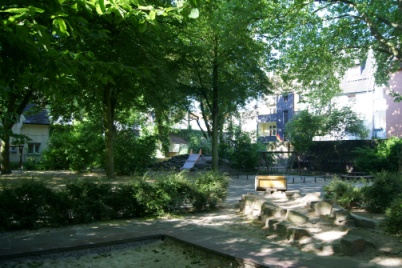                                                               uvm.Schwerpunkte Sprache und KommunikationSprachförderung im Alltag und Unterstützung durch eine Fachkraft für Sprache  Integrationvon Kindern und ihren Familien in die Gesellschaft.ElternbildungDiverse Angebote an Elternveranstaltungen auch in Kooperation mit einem benachbarten Familienzentrum  Wechselnde päd. Kursangebote für Elternund vieles mehr je nach BedarfWeiterbildung Regelmäßige Weiterbildungen des TeamsSeit dem Kitajahr 22/23 sind wir auf den Weg zur BETA-Zertifizierung 